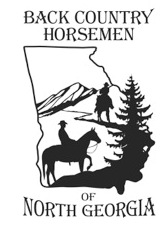 Keeping Trails open for Future Generations”www.bchng.org   and we are on Facebook Phone (618) 638-4416 Robert Wagner - info (706) 455-2921 Melinda Wagner – Facebook submittalsJanuary 2020 NewsletterPresident: Robert (Bob) Wagner Vice President: Martha Fillingham Secretary: Kathleen Corcoran  Treasurer: Linda Richards2020 Board of Directors Billy Long 706-455-7663Chuck Panter 706-455-7302Dewey Campbell 706-271-6097Henry Wyatt II 423-715-7847Jeremy Kirby 706-264-4701Kelly Mathis 706-633-8305Melinda Wagner 706-455-2921Molly Ford Campbell 706-889-5555Sandra Stephenson 706-669-9021January Board Meeting -  Jan.28, 2020February Board Meeting – Feb. 25, 2020Location : Fannin County Senior Center 440 W. First St. Blue Ridge GA. 30513 Time; 06:30 pm GENERAL MEETING We intend on holding  quarterly meetings, and our first for 2020 is scheduled for Feb 18th, 2020 Location : Fannin County Senior Center 440 W. First St. Blue Ridge GA. 30513 Time; 06:30 pm DUES Dues are due, please Remit to: Linda Richards (Treasure)  Application/ Renewal form can be found online at bchng.orgTRAIL ALERTSBCHNG has Trail Crews staged out of Blue Ridge and Chatsworth. Please contact Robert Wagner –either call or text, 618-638-4416. The appropriate  trail crew will be notified by him. Information needed: Trail name ,day of report, GPS coordinates of problem area if possible, pictures are always good, Approximate distance from trail head or intersection. . FIRST AID / CPR CLASSESSchedule should be out soon – Check the Events calendar for Dates times and LocationCAMPGROUND WORK DAYS please see the events calendar on the website at bchng.orgTrash -JRFSCHEDULED TRAIL WORKDAYSEvents calendar on the web site. RECON RIDES – JEREMY KIRBY, JUSTIN PATTERSON, CHUCK PANTER ,BILLY LONG,HENRY WYATT llPlease submit ride information  horsepacker47@yahoo.com as early as possible for the next month. Accepting FEB /MAR. INFO NOW. POSITION OPENINGLOCAL SERVICE TEAM LEADER   Cottonwood Patch Campground) Responsible for Campground workdays, reports directly to TRAIL WORKDAY COORDINATOR. Responsibilities include, but not limited to: Setting workdays, acquiring approval for CHAPTER funded cookout in conjunction with workday, insuring all participants hours are reported to Work Day Coordinator. Ensuring all receipts for authorized expenditures are sent to Treasurer for reimbursement and workday announcement is reported as early as possible to Website Coordinator for posting. Thank you to Angelia Patterson for stepping up in 2019. We all know that our personal lives come first and at times Volunteerism must be put aside. If you live in the Chatsworth Area are willing to spend a couple hours a month on your computer, have organizational skills, we need you. Please contact Melinda Wagner for information COTTONWOOD PATCHDEC 2019RESOURCE DAMAGE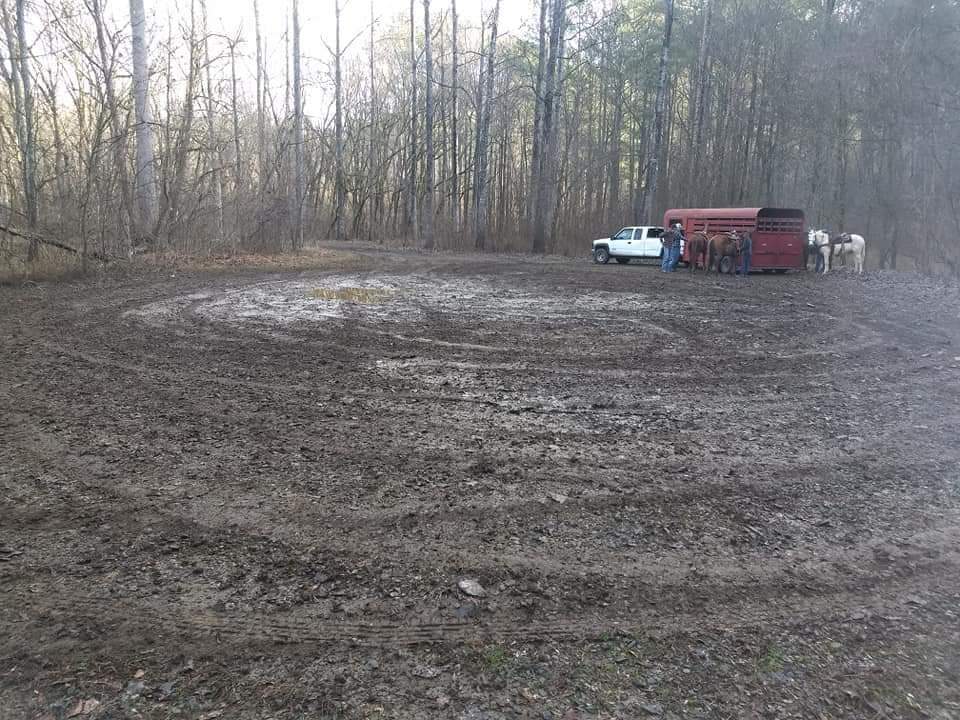 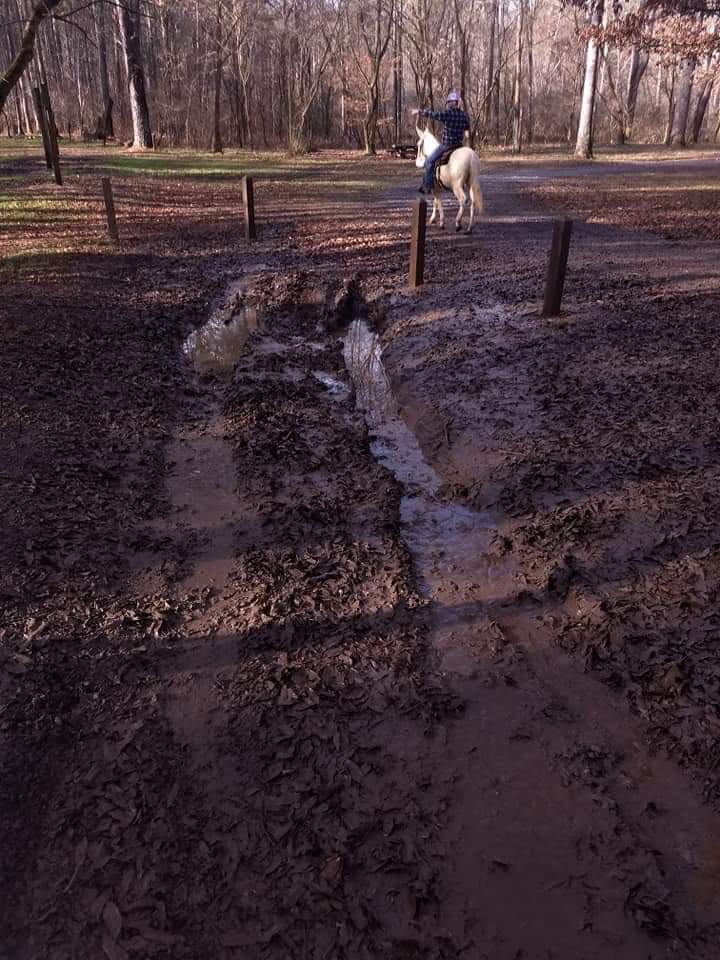 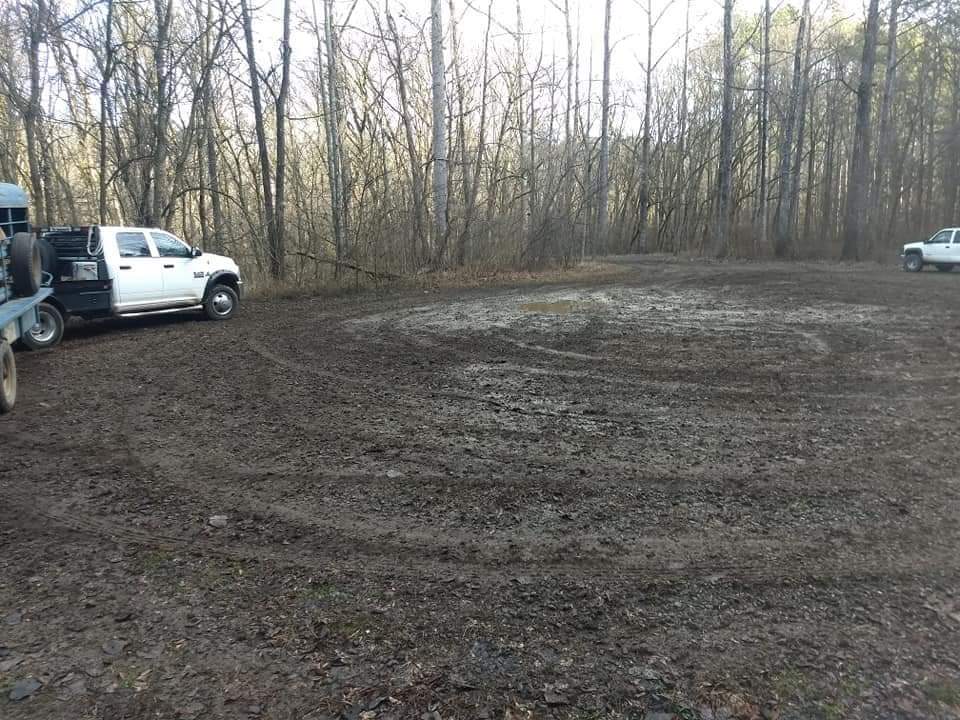 ENFORCEMENT OR EDUCATIONThe year is 2020; the Leave No Trace Program has been around, in some form or another since 1990:Tread Lightly, Light on the Land,Leave No Trace As each new program came along, the outdoors enthusiasts embraced the concept with renewed ambitions and ideas. Volunteers from every corner continue to work to “save the resource” spending huge amounts of personal time, monies and energy to keep the conditions of our National Forests ,Campgrounds , and Wilderness areas open to the public. We may not agree with each other, or the Agency in charge but we do agree that this maybe our last shot at keeping Public Lands Public. Dwindling Agency budgets lead to smaller work forces, lower moral, and fewer services across the board. The battle cry of the frustrated and overworked volunteer – What are they doing with our Taxes????? I can’t answer that question nor will I try. Suffice it to say that those questions need to be addressed to our Representatives. We must continue to volunteer, and keep a positive attitude towards our resources. I firmly believe that Education is a much more effective tool than Enforcement. However, I also firmly believe thatYOU CAN’T FIX STUPID and enforcement becomes the only effective tool. Nuff’ said.   COOKS CORNERTRAIL BOLOGNASubmitted by BOB WAGNERPrep time 25 hours.2 lbs. Ground Venison2 T. meat-cure salt2 tsp. Mustard seed2 tsp. black pepper2½ tsp. Red pepper¼ tsp. Garlic powder1/8 cup water 1tsp. liquid smokeCombine all ingredients, cover and refrigerate for 24 hours.Shape into rolls. Bake for1 hour at 300 degrees. Let coolRefrigerate / Enjoy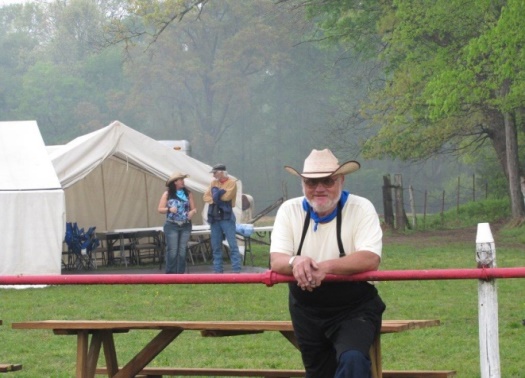 Submit your favorite Trail Snack recipe: horsepacker47@ yahoo.com I hope to see each and every one of you out on the Trails.Horsepacker Robert /Melinda6-JanDewey /Molly13-JanLakota /Kelly20-JanTommy/Martha27-Jan